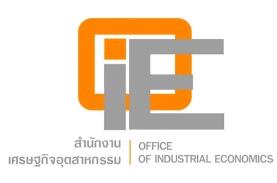 หห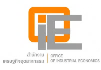 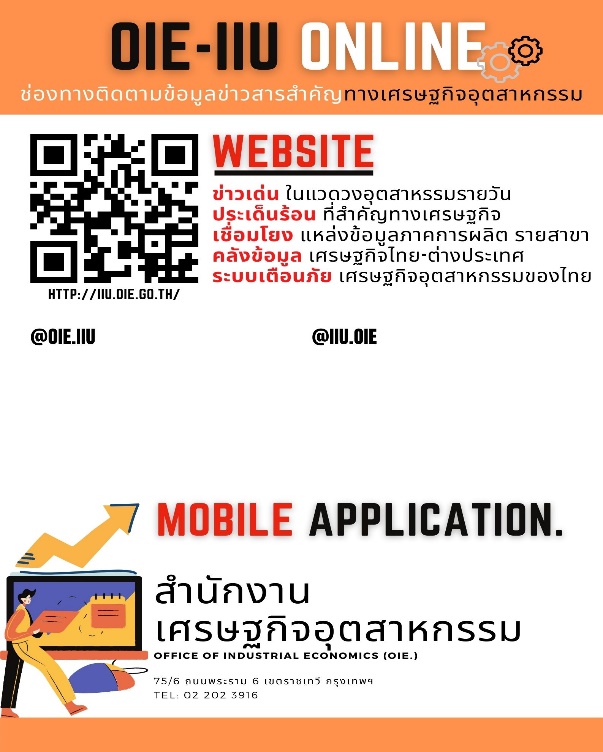 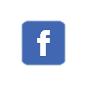 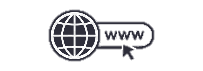 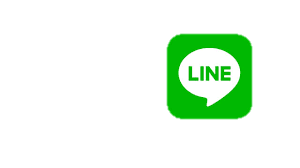 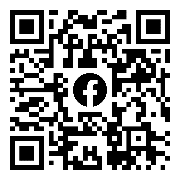 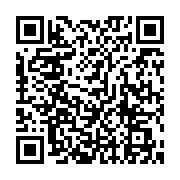 องค์ประกอบของระบบระดับ-สถานะคลื่นวัฏจักร 
เดือน มีนาคม 2566ระดับ-สถานะคลื่นวัฏจักร 
เดือน มีนาคม 2566ระดับ-สถานะคลื่นวัฏจักร 
เฉลี่ย 1-2 เดือนข้างหน้าระดับ-สถานะคลื่นวัฏจักร 
เฉลี่ย 1-2 เดือนข้างหน้าเศรษฐกิจอุตสาหกรรมไทยขาลง (-0.13)ขาขึ้น (0.09)ปัจจัยภายในประเทศปัจจัยภายในประเทศปัจจัยภายในประเทศปัจจัยภายในประเทศปัจจัยภายในประเทศดัชนีการลงทุนภาคเอกชนขาขึ้น (0.43)ขาขึ้น (0.57)ดัชนีปริมาณสินค้านำเข้าขาลง (-0.62)ขาขึ้น (-0.50)ดัชนีความเชื่อมั่นทางธุรกิจ 
3 เดือนข้างหน้าขาลง (0.92)ขาขึ้น (1.18)ดัชนีความเชื่อมั่นภาคอุตฯ 
3 เดือนข้างหน้าขาลง (0.59)ขาขึ้น (0.92)ปัจจัยต่างประเทศปัจจัยต่างประเทศปัจจัยต่างประเทศปัจจัยต่างประเทศปัจจัยต่างประเทศดัชนีความเชื่อมั่นผู้บริโภคของจีนขาขึ้น (-0.18)ขาลง (-1.22)ดัชนีผลผลิตอุตสาหกรรมของ EUขาลง (1.46)ขาลง (0.40)ดัชนีผู้จัดการฝ่ายจัดซื้อฯ ญี่ปุ่นขาขึ้น (-0.56)ขาลง (-0.70)ดัชนีชี้นำเศรษฐกิจสหรัฐอเมริกาขาขึ้น (-0.58)ขาขึ้น (-0.54)ดัชนีความเชื่อมั่นทางธุรกิจสหรัฐฯขาขึ้น (-1.01)ขาขึ้น (-0.97)